A. Bestimmen sie die Körperteile !  12 Punkte das Bein – der Bauch – der Hals – die Hand – der Arm – der Mund – das Ohr – die Nase – der Fuss – das Knie – das Auge – der Kopf       B) Was macht man mit ...................... ? 12 Punkte 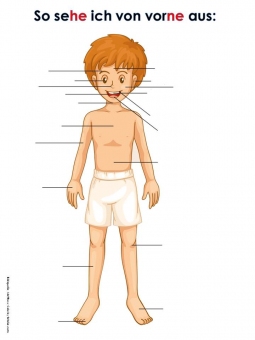         1. Mit den Augen ...     a ... schreibt man.               2. Mit dem Mund ...      b ... riecht man.     3. Mit der Nase ...        c ... isst man.      4. Mit den Beinen ...     d ... sieht man      5. Mit den Ohren ...      e ... geht man.                 6. Mit den Fingern ...     f ... hört man.C)    Füllen sie die Tabelle aus!  24 Punkte          -Wo tut /tun es dir weh ?                           -Was hast du ?                            D) Bilden sie Fragen !   Was ? – Wie ?  - Wohin ?   Altı çizili öğeye dönük soru oluşturunuz. 16 Punkte 1.  ......................................................... ?    - Selin hat Knieschmerzen. 2. ........................................................... ?    - Peter fühlt sich sehr gut. 3. ........................................................... ?    -  Sie trinkt eine Limonade. 4. ............................................................ ?   -  Ich gehe zum Krankenhaus.E) Lesetext : 20 Punkte Can fühlt sich nicht gut. Er ist wie gewöhnlich krank. Jeden Tag liegt er im Bett. Er hat eine Grippe. Er hat 39 Grad Fieber und hustet. Can geht zum Arzt. Der Arzt untersucht ihn und schreibt ein Rezept. Der Arzt schreibt ihn auch für fünf Tage krank. Can soll seine Tabletten nehmen und Kräutertee trinken. Can soll auch Vitamintabletten schlucken. Den Hustensaft soll er auch trinken, aber er mag den Hustensaft nicht. Seine Schulaufgaben soll er zu Hause machen. Sein Freund Hakan hilft Can dabei. Er soll Obst und Gemüse essen. Seine Mutter kocht für Can Kräutertee und seine Lieblingsgerichte. Abends sieht er fern. Er soll sich gut ausruhen.                                          F)   Bilden sie Sätze mit „sollen „  und Imperativ-form !                                        Ratschläge (tavsiyeler) : Uygun olanı seçip bir kere kullanınız  12 Punkte                  nicht zur Schule gehen   /  im Bett bleiben / zum Arzt gehen / Tabletten nehmen  /  spazieren gehen / Kräutertee trinken / Therapie nehmen 1.  Can hat Grippe. Was soll er machen? Ratschlag (tavsiye) : ...............................................................Imperativ (emir) : ................................................................. !2. Melanie hat Bauchschmerzen. Was soll sie machen? Ratschlag (tavsiye) : ...............................................................Imperativ (emir) : ................................................................. !3. Thomas hat Stress. Was soll er machen? Ratschlag (tavsiye) : ...............................................................Imperativ (emir) : ................................................................. !G) Die Zahlen : 4 Punkte       1.    Vierundzwanzig: ...............                      3.   achtundsechzig: .............      2.    sechsundachtzig: .............                      4.   fünfzehn:  .................Insgesamt : 100 Punkte                                                                                           Zeit: 40 Minuten
                                                                                                                                                                          Deutschlehrer                           Viel Erfolg !!..1234561  Ich habe Bauchschmerzen .2 Meine Augen tun weh. 3 Meine Ohren tun weh. 4 Ich habe Halsschmerzen. 5 Ich habe Nasenschmerzen.6 Mein Bein tut weh. RichtigFalschNicht im Text1Can fühlt sich gut.2Er hat Grippe3Der Arzt schreibt kein Rezept4Can soll Kräutertee trinken5Er mag keinen Hustensaft6Er macht seine Hausaufgaben zu Hause.7Er mag Obst und Gemüse. 8Abends hört er Musik im Kinderzimmer. 9Hakan ist sein bester Freund. 10Er soll sich gut ausruhen. 